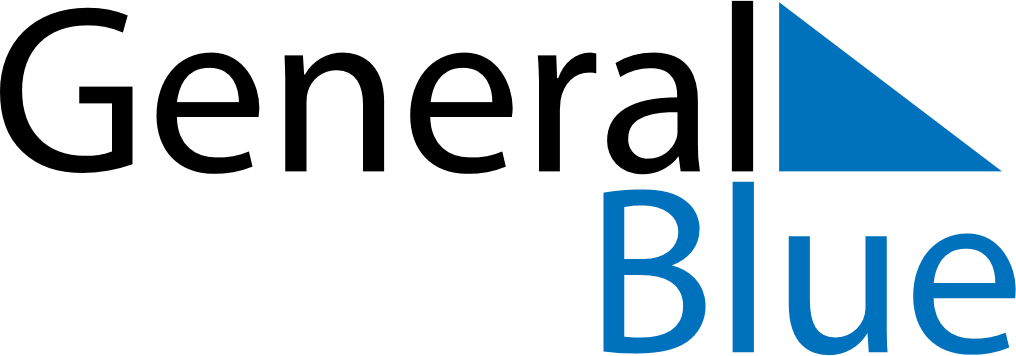 1672 1672 1672 1672 1672 1672 1672 MARCHSundayMondayTuesdayWednesdayThursdayFridaySaturdayMARCH12345MARCH6789101112MARCH13141516171819MARCH20212223242526MARCH2728293031MY NOTES